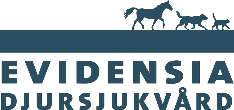 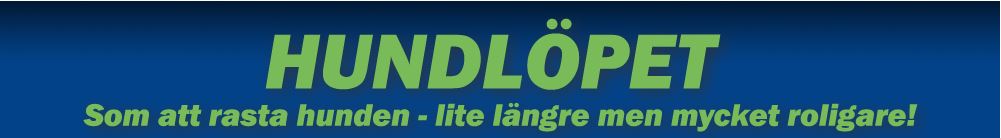 PRESSMEDDELANDE 140912Träffa pigga hundägare på Hundlöpet!Löpning är en stor och växande trend som dessutom passar perfekt för dem som älskar att göra saker tillsammans med sin hund! Hundlöpet är ett motionslopp som genomförs på fyra orter i Sverige från maj till september. Nästa lopp är i Malmö nu på söndag den 14 september på Bulltofta motionscenter. Deltagarna springer 5 eller 10 km och första start är kl 9.30. Cirka 160  personer är anmälda (efteranmälan kan göras på söndag i mån av plats).I år är Evidensia Djursjukvård nationell sponsor för loppet.  Det betyder bland annat att Evidensiapersonal finns i start- och målområdet för alla fyrbenta deltagare. Besökare kan få prata med djursjukskötare och få bra tips från utbildade fysioterapeuter om hundens behov efter en motionsrunda. Evidensia Djursjukvård delar även ut fina priser. Svenska Djurambulansen finns som vanligt på plats i målområdet och längs banan. Hundlöpets lopp kännetecknas av god stämning bland både hundar och motionärer och det är ett ypperligt tillfälle att spana in alla möjliga hundraser in action. Löparglädjen går inte att ta miste på när startskottet går. Hoppas vi ses på söndag och håll tummarna för picknickväder!För mer information, vänligen kontakta:Thomas Melén, löpcoach, huvudansvarig för Hundlöpet, 0721-88 28 77, thomas.melen@hundlopet.seFredrik Björk, Evidensia Djursjukhuset Malmö, 072-550 87 71, fredrik.bjork@evidensia.seMaria Hofling, press- och informationsansvarig, Evidensia Djursjukvård, 0702 - 45 49 43, maria.hofling@evidensia.seMer information om Hundlöpet finns på www.hundlopet.se och på Hundlöpets Facebooksida. 